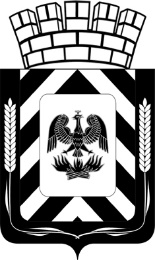 КОНТРОЛЬНО-СЧЕТНАЯ ПАЛАТАЛЕНИНСКОГО ГОРОДСКОГО ОКРУГА МОСКОВСКОЙ ОБЛАСТИПРЕДСТАВЛЕНИЕВ соответствии с распоряжением Председателя Контрольно-счетной палаты Ленинского городского округа московской области от 04.02.2022 № 9, пунктом 2.8 плана работы Контрольно-счетной палаты Ленинского городского округа на 2021 год проведено контрольное мероприятие «Внешняя проверка бюджетной отчетности главного администратора бюджетных средств сельского поселения Совхоз им. Ленина Ленинского муниципального района за 2021 год»  в период с 07.02.2022 по 22.04.2022 на объекте: администрация сельского поселения Совхоз им. Ленина Ленинского муниципального района Московской области.По результатам указанного контрольного мероприятия выявлены следующие нарушения.1.1 В нарушение ст. 8. Федерального закона от 06.12.2011 № 402-ФЗ «О бухгалтерском учете», согласно которой изменение учетной политики может производиться при изменении требований, установленных законодательством Российской Федерации о бухгалтерском учете, федеральными и (или) отраслевыми стандартами, в Учетную политику администрации сельского поселения Совхоз им. Ленина в связи с изменением законодательства изменения не вносились.С учетом изложенного Ликвидационной комиссии администрации сельского поселения Совхоз им. Ленина Ленинского муниципального района надлежит выполнить следующие требования: При составлении бюджетной отчетности администрации сельского поселения Совхоз им. Ленина Ленинского муниципального района соблюдать Инструкцию о порядке составления и представления годовой, квартальной и месячной отчетности об исполнении бюджетов бюджетной системы Российской Федерации, утвержденную приказом Министерства финансов Российской Федерации от 28.12.2010 № 191н.В соответствии с частью 3 статьи 16 Федерального закона от 07.02.2011 № 6-ФЗ «Об общих принципах организации и деятельности контрольно-счетных органов субъектов Российской Федерации и муниципальных образований» необходимо уведомить Контрольно-счетную палату Ленинского городского округа о принятых решениях и мерах по результатам выполнения настоящего Представления в письменной форме в течение месяца со дня получения Представления.Неисполнение или ненадлежащее исполнение Представления Контрольно-счетной палаты Ленинского городского округа влечет за собой ответственность, установленную законодательством Российской Федерации.Информация о принятых решениях и мерах по результатам внесённых представлений и предписаний по итогам контрольного мероприятия 
«Внешняя проверка бюджетной отчетности главного администратора бюджетных средств сельского поселения Совхоз им. Ленина Ленинского муниципального района за 2021 год»(пункт 2.8 Плана работы КСП Ленинского городского округа на 2022 год)		Требования представления Контрольно-счётной палаты Ленинского городского округа Московской области от 25.04.2022 № 13 выполнены в полном объёме.№ 13 от 25.04.2022